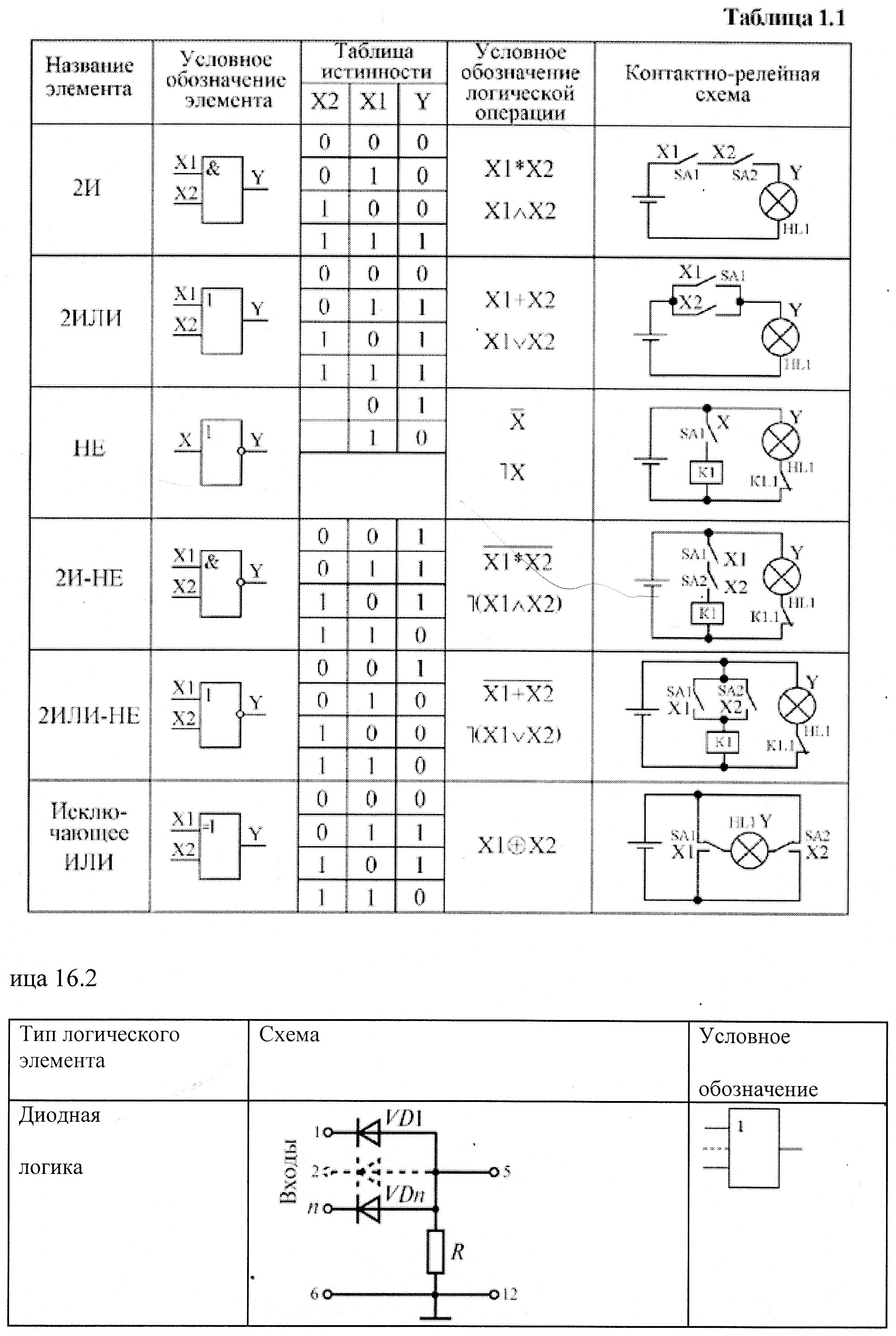 Обозначения логических элементов таймеров в схемах для замены релеНа вход  Trg  приходит сигнал,  вход R  не используется, вход Par для настройки времени включения или отключения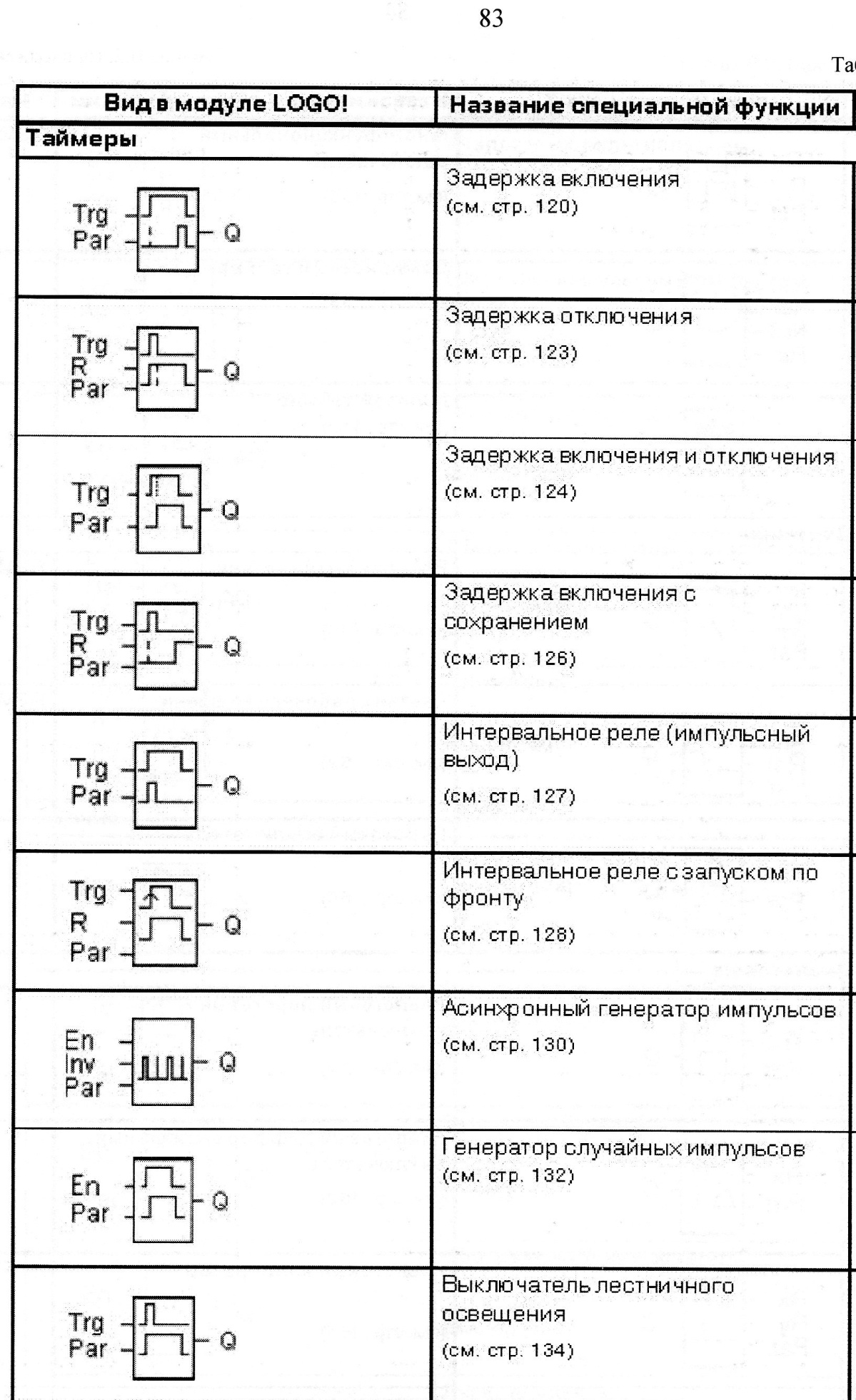 